JUŽNA EVROPAA)sklop držav, ki ležijo na jugu Evrope in imajo podobne naravne in družbene značilnostiPortugalska, Španija, Grčija, Italija, Malta, Vatikan, Andora, San MarinoJ Evropa ni sredozemlje, ima pa sredozemsko podnebje; sredozemske države so tiste, ki ležijo ob sredozemskem morju, gospodarstvo pa ni enako; J Evropske države niso v celoti sredozemskeB)skupne značilnostisredozemsko podnebje – pomembno je bilo za formiranje gospodarstva in jedra poselitve (ni edino podnebje); naravno rastje je zimzeleni listnati gozd, prst je sredozemska terra rossa (kvalitetna, nastala je na karbonatni osnovi)hribovit relief – ozemlje je nastalo v terciarju z alpidsko orogenezo; gorovje se še vedno dviga, pomanjkanje surovinkmetijstvo – paša drobnice (ovce, koze); poljedelstvo (nasadi oljke, sadjarstvo, proizvodnja zelenjave, tobaka, žita, vinogradništvo; kulturne terase (izdelovali so jih že v preteklosti); izpopolnjeni namakalni sistemitradicionalna povezanost z morsko plovbo in trgovinoturizem - je skupna panoga, industrije skoraj ni; tri območja: dologo časa je veljala za slabše razvito (kar ni čisto res), določene regije so res gospodarsko slabše razvite; narodi so se izseljevali v Z Evropske države, ZDA, J Ameriko in Avstralijolitoralizacija – zgoščevanje prebivalstva in gospodarstva ob obalah; obalna mesta so bila pomembna že v preteklosti, privabljala so ljudi, razvito je bilo ribištvo; obalna mesta prva dobijo industrijo, kar povzroči masovno selitev, krepi se tudi 3 sektor; značilno za Španijo, Portugalsko, Grčijo in delno ItalijoC)Pirenejski polotoknaravno geografske značilnosti:	- mlajši paleozoik – osrednji del (Mezeta, hercinsko gubanje), osrednja stara 	planota je obdana z mlajšimi gorkimi masivi; pokrajinsko ni enotna, deli se na: 	Kastilsko gorovje (razpolavlja Mezeto na dva dela, 2500m), Stara Kastilja (S 	del), Nova Kastilja (J del)	- terciar – aplidsko gubanje (dvignejo se v začetku terciarja, karbonbatna 	kamnina); Pireneji, Kantabrijsko gorovje (S del Mezete), Betijske gore, Sierra 	Nevada; visokogorski relief vpliva na podebje Mezete	- kvartar – rečne doline s kvartarnimi sedimenti; nižavje Aragonija (ob reki Ebro), 	Andaluzija, dolina reke Guadiane, bo reki Tajo (Lizbona), ob reki Duero (Porto)podnebje:	- sredozemsko – obale Sredozemskega morja, Balearsko otočje, Z del do Lizbone (vpliv po rečnih 	dolinah); pokrajine so v suptropskem pasu, je pod vplivom azorskega anticiklona (poletne suše); sušna 	poletja, padavine v hladni polovici leta (preko Sredozemlja se pomikajo cikloni), januarska temperatura 	nad 10°C, julijska temperatura nad 25°C	- oceansko – skrajni SZ, obala Biskajskega zaliva, Galicija, J od Porta; tempertaure so poleti in pozimi 	nižje, julijska 20°C, januarska 10°C, rahlo se pozna poletna suša	- celinsko – padavin je malo, ker je to zaprta pokrajina znotraj polotoka (Mezeta), naravno rastje je 	stepsko (gozda ni zaradi pomanjkanja surovin), janurska temperatura je okoli 5°C, a so višje kot pri 	običajnem ocenskem podnebjuetnična sestava:	- Španija: Kastilci, Katalonci (star narod, V del, Baleari), Baski (jezikovno povsem drugačni, 	terorizem), Galičani (portugalski dialekt)	- Portugalska: PortugalciD)Španijakmetijstvo in turizemdolgo časa je bila zaostala država (izseljevanje), krepitev po 1965pomanjkanje surovin, zato jih uvažajokmetijstvo so posodobili in dodali turizembolj razvite: Katalonija, Baleari, območje MadridaAndaluzija se je razvila v zadnjem času, tudi Baskijaslabše sta razviti obe Kastiljimasovni turizem:	- razvijati ga je začela zato, ker je hotela okrepiti gospodarstvo; dobiti so morali kapital, uvedli 	so panogo, ki je zanesljiv vir dobička; po 2. sv. vojni je to moderna panoga	- finančna podpora (omogočili so najem kreditov vsem, ki se vključijo v turizem), graditev 	infrastrukture (promet (letališča, avtoceste), elektrifikacija, telefonsko omrežje, zabavišča, 	restavracije), uvedba čarterskih letalskih povezav (Španija se je tako prva odprla svetu, 	nekatera letališča so izven sezone zaprta), urejene formalnosti pri prehodu meja 	(poenostavljen dostop), sistematično šolanje turističnih delavcev	- vzpon turizma med 1960-70, betonske džungle	- Španija je država z največjim izkupičkom	- sekundarni učinki – razvoj drugih industrijskih panog (gradbeništva, notranje opreme, 	prehrambene in tekstilne industrije), ljudje dobijo delo (ustavijo se migracije	- prostorski učinki – tisto, kar v pokrajni opazimo kot posledico; sprememba videza pokrajine 	(gradnja betonskih džungel), pojavi se onesnaženost, pomanjkanje vode (predvsem za 	kmetijstvo); infrastruktura	- turistične regije: Costa Brava, Costa del Sol, okolica madrida, Balearikmetijstvo:	- problemi zemljiško-posestne strukture - S polovica manjša družinska posestva: premajhna zaradi 	delitve zemljišč, v tržnem sistemu ne morejo preživeti, ljudje so prisiljeni iskati dodtano zaposlitev 	(sezonsko delo na latifundijah, ali pa se izselijo); J polovica latifundije: velika zemljišča, ki jih lastnik 	daje v zakup, del površin pa namenja paši, gozdu ali lovu, lastniki v zemljišča ne vlagajo (dovolj 	zaslužka od lova in gozdov), zato prevladuje ekstenzivna pridelava, edlavci so le sezonski	- načini boja proti suši – sušno poljedelstvo z menjavanjem kultur (eveljavi se na Mezeti, kjer ni 	možnosti za umetno namakanje; v času najhujše suše zemlja ni obdelana, zemljo pustijo v suhi prahi; 	žita, koruza, bombaž, sončnice), sušno poljdelstvo s trajnimi 	kulturami (J španske pokrajine, Andaluzija; oljke, trta; s to 	metodo so zelo uspešni, prvi v proizvodnji oliv in tretji v vinu), 	namakalno poljedelstvo s huertami (na ta način ne izgubijo	vode, terase preprečujejo erozijo; sadej, zelenjava; huerte so 	zelo produktivne (tudi štiri letine); Katlonija, proti J, Costa del Sol; 	so zelo drage in izgubljajo površine na račun turizma, gosta 	poselitev), peskovne kulture (cenejše od hiert, temelji na zaščiti 	prsti za boljše uspevanje, zahteva veliko ročnega dela (na prst 	dajo mineralne snovi, pokrijejo s plastjo peska (ščiti pred izhlapevanjem, skrbi za kapilarni dvig vode), 	nato pokrijejo še s folijo; kumare, bučke, jagode, paprike; Costa del Sol, deli Andaluzije, kjer ni rek)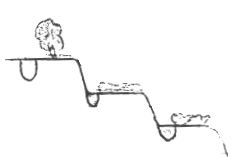 E)Portugalskarazlike med S in J (meja S od Lizbone) – S: hribovit, oceansko podnebje, družinska posestva, slabše razvit; J:ravnina, sredozemsko podnebje, latifundijekmetijstvo: latifundije so poskušali modernizirati, družinska posestva tržno usmerititradicionalni izvozni artikli; vino, pluta, ribeS Portugalska proizvodnja žit, J Portugalska sredozemske kulture (vinogradi, sadovnjaki, hrast plutovec), gorata notranjost paša drobnicepozen gospodarski razvoj je povezan s diktaturo, 1986 vstop v EU (po tem krepijo industrijo in turizem), trg s poceni delovno silo, večji izvoznik indutrijskih artiklov, po vstopu v EU se preneha izseljevanjeturizem: Algarve (turistično se usmeri kot španske pokrajine), okolica Porta in okolica Lizbonedve večji aglomeraciji: Port in Lizbona; gostejša poselitev tudi na AlgarviF)Italija